PLZEŇSKÁTEPLÁRENSKÁE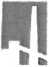 PLZEŇSKÁTEPLÁRENSKÁVíce než energieuzavřený mezi:DODATEK Č. 1
ke Smlouvě 1200-033o dodávce tepelné energie pro vytápěníDodavatel:[Zapsána v OR:	[ u Krajského souduv Plzni, oddíl B, číslo vložky 392Odběratel:3.4.V důsledku oddělení vytápění části objektu se pro odběrné místo 2033 Karlovarská 99, SPŠD mění příloha B v části
Plocha pro UT a TV, Sjednaný maximální Jí h výkon a předpokládaná spotřeba, viz. příloha.Ostatní ustanovení Smlouvy zůstávají beze změn.Dodatek nabývá platnosti dnem podpisu poslední ze smluvních stran a účinnosti od 1. 9. 2023.Smluvní strany prohlašují, že tento Dodatek nebyl uzavřen v tísni ani za nevýhodných podmínek pro kteroukoliv ze smluvních stran a po jeho přečtení na důkaz souhlasu sjeho obsahem připojují osoby oprávněné jednat za smluvní strany své vlastnoruční podpisy.Tento dodatek je/vV Plzni dne:Za Dodavatele:hotoven ve dvou výtiscích s platností originálu, z nichž jeden obdrží Odběratel a jeden Dodavatel.0 4./09. 2023V Plzni dne: 	Za Odběratele:Ing. Václav Pasek, Ph.D.I.generální ředitelpodepisuje z plné moci představenstva
Plzeňské teplárenské, a.s,
ze dne 27.1.2021	|5jP!PLZEŇSKA
TEPLÁRENSKÁ, A.S.Ing. Helenafinanční řeT
podepisujePlzeňské tepláreze dne 27Ing. lrena NovákováředitelkaStřední průmyslová škola dopravní, Plzeň, Karlovarská 99STŘEDNÍ PRŮMYSLOVÁ ŠKOLA DOPRAVNÍ
PLZEŇ, Karlovarská 99, 323 00
IČO 69 45 79 30, DIČ: CZ69457930
Tel.: 371 657 111představenstvaká teplárenská, a. s.. Doubraveeká 2760/1, 303 00 Plzeň
20 37? 180111. fax: < 420 377 235 845
ir.box@plzonskateplarenska.cz, www.plzenskateplarenska.czIČ; 49790480, DIČ; CZ49790480, bankovní spojení: Česká spořitelna, a. s.
Společnost zapsána v Obchodním rejstříku u Krajského soudu v Plzni, oddílč. účtu: 2000641309/0800 B vložka 392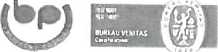 www.ptzenskateplarenska.czzelená linka: 800 505 505infoox@plzenskateptarenska.cz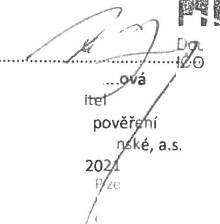 1. Údaje o odběrateli (tyto údaje budou uváděny na faktuře - daňovém dokladu):2. Údaje o odběrném místě:Číslo: 1200-033		 Název: 2033 Karlovarská 99. SPŠD4. Entalt.ie tor něho média:Entalpie vráceného média: 0,2885. Sjednané množství tepelné energie pro vytápění a přípravu TV v GJ (časový průběh odběru tepelné energie):Dodavatel souhlasi s navrhovaným množstvím tepelné energie ; ro rřislušm rok t ouze ako plánovaném1mPLZEŇSKAí: TEPLÁRENSKÁVic« než energieČást BOznamovací režim:Telefonní spojení Dodavatele:800 505 505
377 180 419nonstop dispečink (havárie, poruchy, odstávky) referent obchodního oddělení (smlouvy)Kontaktní osoby a telefonní sj o eni odběratele:Stanislav Liška	778 718 636Elektronické zasílání faktur - daňových dokladů:Elektronické zasíláni faktur za dodávku tepelné energie dle této smlouvy:Souhlas se zasíláním faktur-daňových dokladů elektronicky	ANO / NE (nehodící se škrtněte)na e-mail: fakturace@dopskopl.cz.2teplárenská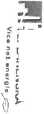 Obchodní firma:Plzeňská teplárenská, a.s.Plzeňská teplárenská, a.s.Plzeňská teplárenská, a.s.Se sídlem:Doubraveeká 2760/1, Východní Předměstí, Plzeň, PSČ 301 00Doubraveeká 2760/1, Východní Předměstí, Plzeň, PSČ 301 00Doubraveeká 2760/1, Východní Předměstí, Plzeň, PSČ 301 00Zastoupená:Ing. Václav Pašek, Ph.D., generální ředitel a Ing. Helena Jahnová, finanční ředitel na základě pověření ze dne 27.1. 2021Ing. Václav Pašek, Ph.D., generální ředitel a Ing. Helena Jahnová, finanční ředitel na základě pověření ze dne 27.1. 2021Ing. Václav Pašek, Ph.D., generální ředitel a Ing. Helena Jahnová, finanční ředitel na základě pověření ze dne 27.1. 2021IČO:49790480DIČ:CZ49790480Bankovní spojení:Číslo účtu:Telefon:377 180 111E-mail:inbox@plzenskateplarenska.czČíslo odběratele:00460		 											00460		 											00460		 											Obchodní firma / jméno a příjmení:Střední průmyslová škola dopravní, Plzeň, Karlovarská 99Střední průmyslová škola dopravní, Plzeň, Karlovarská 99Střední průmyslová škola dopravní, Plzeň, Karlovarská 99Se sídlem / bydliště:Karlovarská 1210/99,Bolevec, Plzeň. PSČ 323 00Karlovarská 1210/99,Bolevec, Plzeň. PSČ 323 00Karlovarská 1210/99,Bolevec, Plzeň. PSČ 323 00Zastoupená:Ing. Irena Nováková- ředitelkaIng. Irena Nováková- ředitelkaIng. Irena Nováková- ředitelkaIČO / RČ:69457930DIČ:CZ69457930Bankovní spojení:Číslo účtu:Telefon:371657111E-mail:dopskopl@dopskopl.czZapsána v OR/ŽR:	| zřizovatel Plzeňský kraj	iZapsána v OR/ŽR:	| zřizovatel Plzeňský kraj	iZapsána v OR/ŽR:	| zřizovatel Plzeňský kraj	iZapsána v OR/ŽR:	| zřizovatel Plzeňský kraj	izEŇSKÁLÁRENSKÁ«< než energieČást BTechnické a obchodní údaje odběrného místaTechnické a obchodní údaje odběrného místaEvidenční číslo smlouvyFakturační skupina:11200-033FS PT 00460Odběratel:Obchodní firma / jméno a příjmení:Střední průmyslová škola dopravní, Plzeň, Karlovarská99Karlovarská 1210/99, 323 00 Plzeň 1 - BolevecTelefon:	371 657 111E-mail:	dopskopl@dopskopl.czZástupce:Příjemce:Adresa pro doručování:Střední průmyslová škola dopravní, Plzeň, Karlovarská 99Karlovarská 1210/99, 323 00 Plzeň 1 - BolevecTelefon:	778 104 872E-mail:	prochazka@spsdplzen.czZástupce: Bc. Pavel procházkaNázev banky, číslo účtu:Československá obchodní banka, a.s., č ú177679864/0300Způsob platby:Inkasním způsobemDatum zahájení odběru:Průměrná roční spotřeba (GJ):Teplonosné médium:Teplota vráceného média:01.01.199213085Horká voda69°COdběr teplonosnéhomédia:Příprava TV:Charakteristika odběrnéhomísta:Počet bytů:AnoAno160Kód sazby - nebytovýodběr:% - nebytový odběrPlocha pro UT - nebytovýodběr (m2):Plocha pro TV - nebytový odběr (m2):2201002292122921Kód sazby - bytovýodběr:% - bytový odběr:Plocha pro UT - bytovýodběr (m2):Plocha pro TV - bytový odběr (m2):000000Teplota vráceného média je sjednána na 69°C.Tuto mezní (maximální hodnotu) je odběratel povinen dodržovat.Teplota vráceného média je sjednána na 69°C.Tuto mezní (maximální hodnotu) je odběratel povinen dodržovat.Teplota vráceného média je sjednána na 69°C.Tuto mezní (maximální hodnotu) je odběratel povinen dodržovat.Teplota vráceného média je sjednána na 69°C.Tuto mezní (maximální hodnotu) je odběratel povinen dodržovat.3. Tepelný příkon vkWa jeho rozděleni:3. Tepelný příkon vkWa jeho rozděleni:Sjednaný maximální % h výkon:2158Instalovaný výkon (celkový):3000Instalovaný výkon (UT):0Instalovaný výkon (TV):0Klimatizace (ohřev vzduchu) - nebyty:0Technologie průmysl:0Klimatizace (ohřev vzduchu) - průmysl:0Roční množství (GJ):x-. ..		13085Leden1663Květen443Září443Únor1552Červen333Říjen998Březen1109Červenec333Listopad1109Duben998Srpen333Prosinec1774